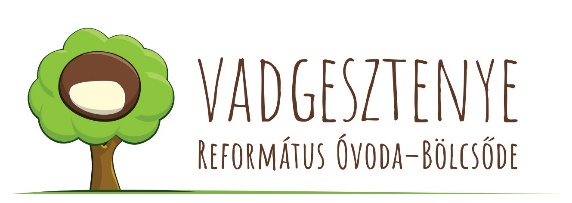 A Vadgesztenye Református Óvoda-Bölcsőde különös közzétételi listája2021/2022Személyi feltételekÓvodapedagógusok száma, végzettsége: A Vadgesztenye óvodában 9 főiskolai végzettségű óvónő dolgozik.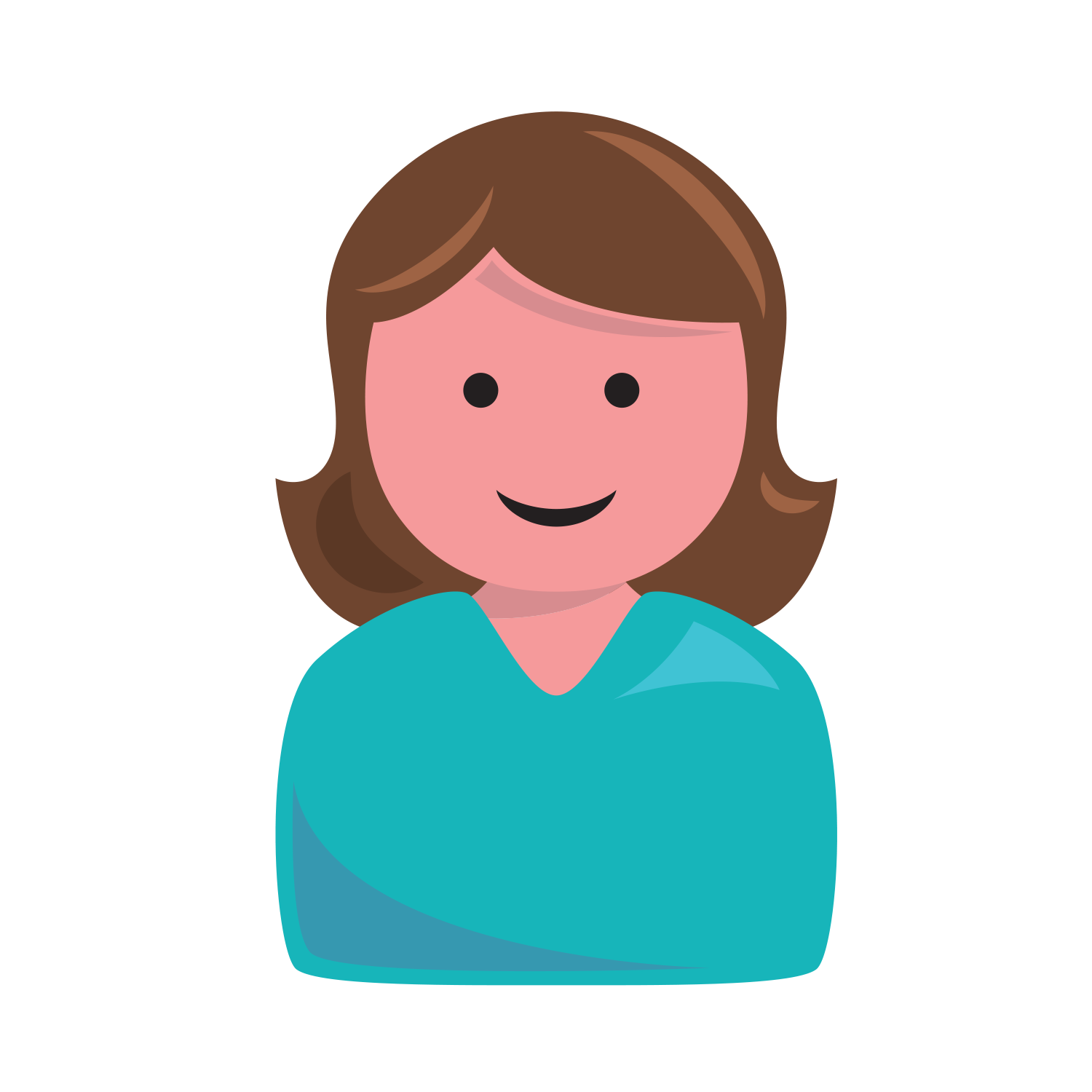 1 főnek van másoddiplomája, 2 főnek szakvizsgájaDajkák száma, végzettsége: 5 fő4 fő OKJ-s dajkaképzettséggel, 4 fő érettségivel is rendelkezikMunkánkat segíti még: 2 fő pedagógiai asszisztens1 fő óvodatitkár1 fő konyhai kisegítő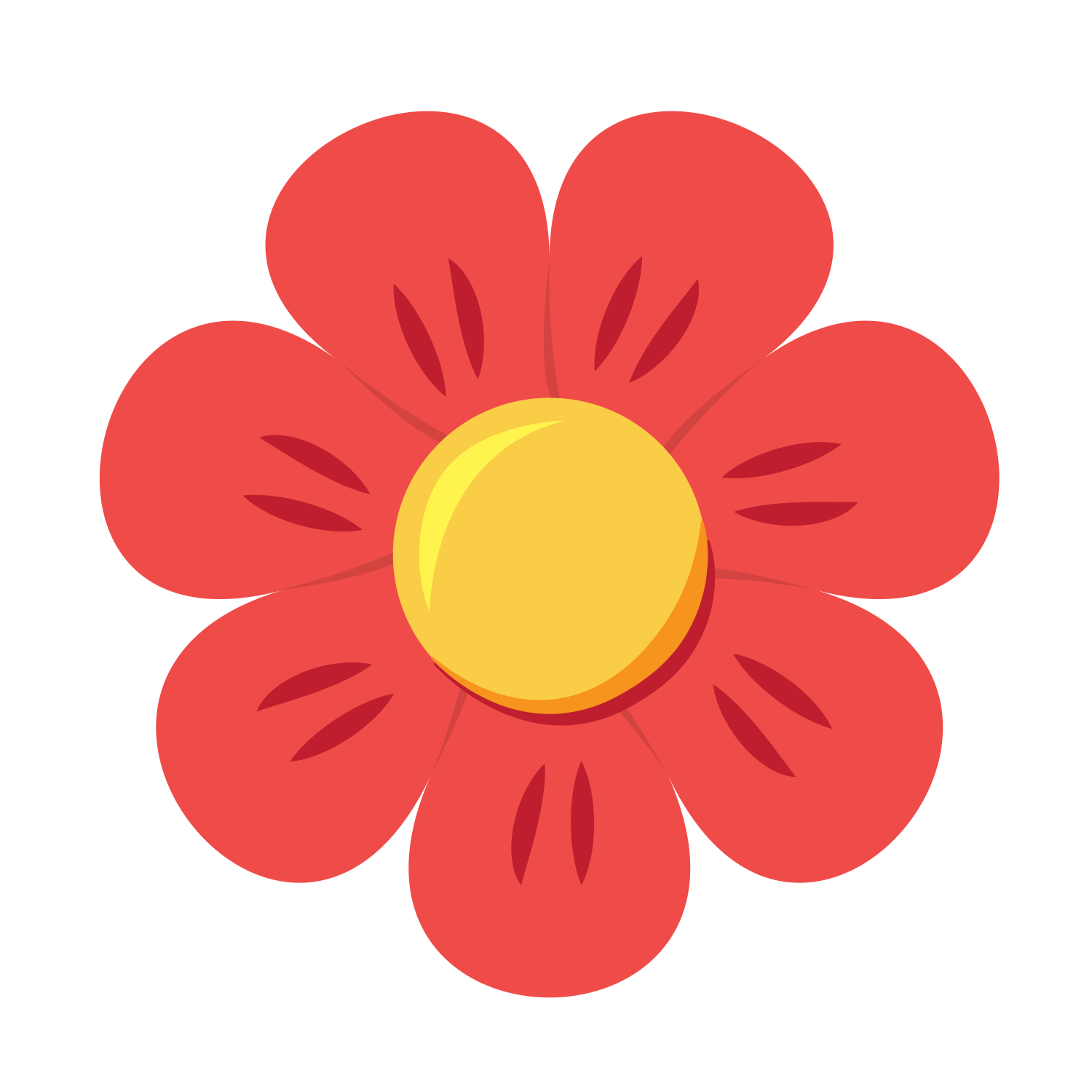 Óvodai csoportokA 130 fős óvodánkban 5 csoportban tudjuk fogadni a gyerekeket.Jelenleg a gyermekcsoportok létszám szerinti megoszlása:3-4 évesek (2 csoport): 18-19 fő4 évesek (1 csoport): 12 fő4-5 évesek (1 csoport): 16 fő5-6 évesek (1 csoport): 21 főHagyományéltető programunknak megfelelően óvodánkban rendszeresen néptáncoktatást, kézműves foglalkozásokat és Tücsökringató foglalkozásokat tartunk.Az intézménybe járó gyermekek fejlődését segíti a fejlesztő szoba, sóterápiás szoba, sportpadlós tornaterem, orvosi (csend) szoba.Az év rendje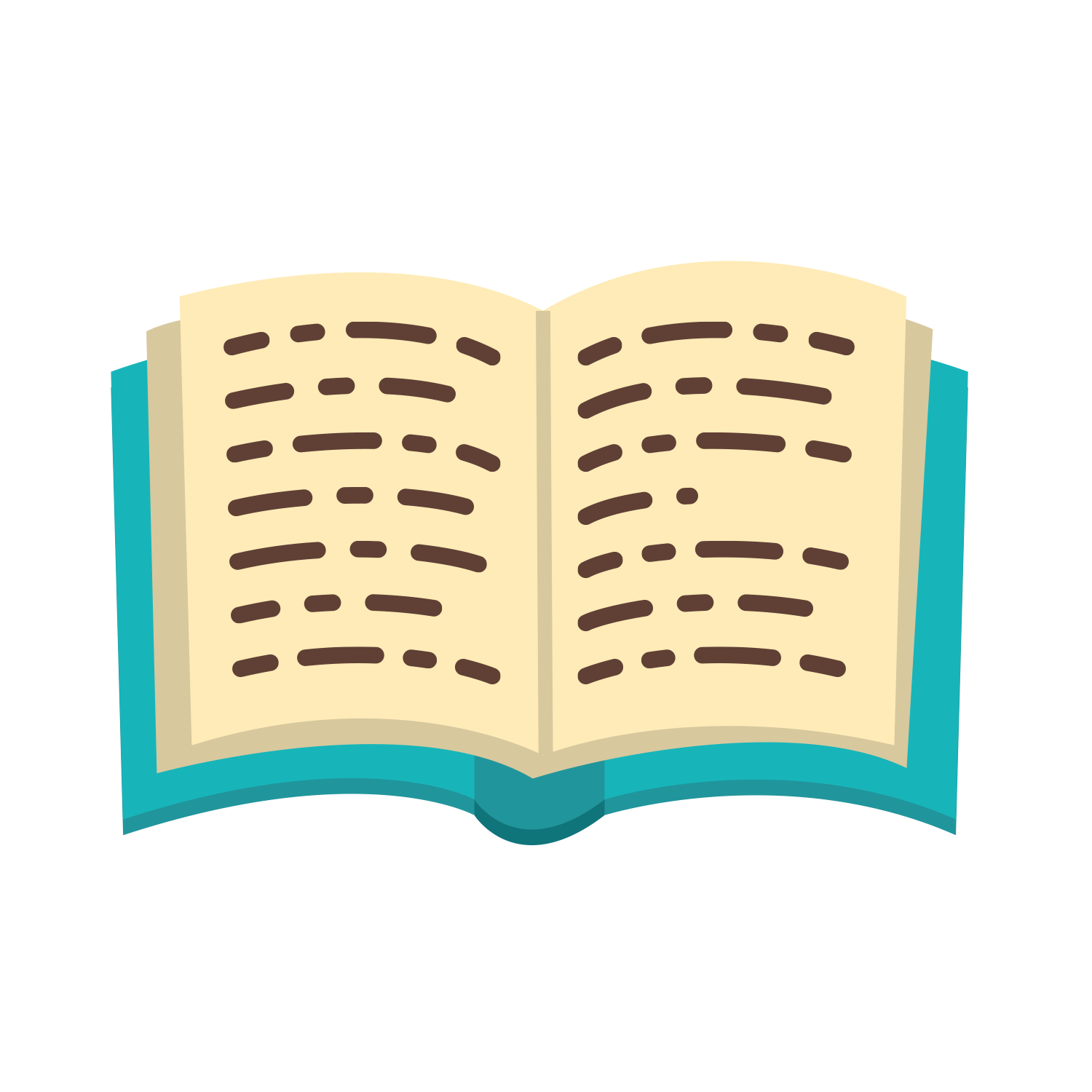 Nevelési év: szeptember 1.-től augusztus 31.-ig tartOktatási év: szeptember 1.-től június közepéig tartA nyári zárva tartás: augusztus első három heteTéli szünet: Karácsony és Újév közöttNevelés nélküli munkanapokMax. 5 nap vehető igénybe a tanév során. Óvodánk általában két nevelés nélküli munkanapot szervez évente.A Kalendárium tartalmazza a pontos dátumokat, ezeken a napokon óvodánkban ügyeletet tartunk.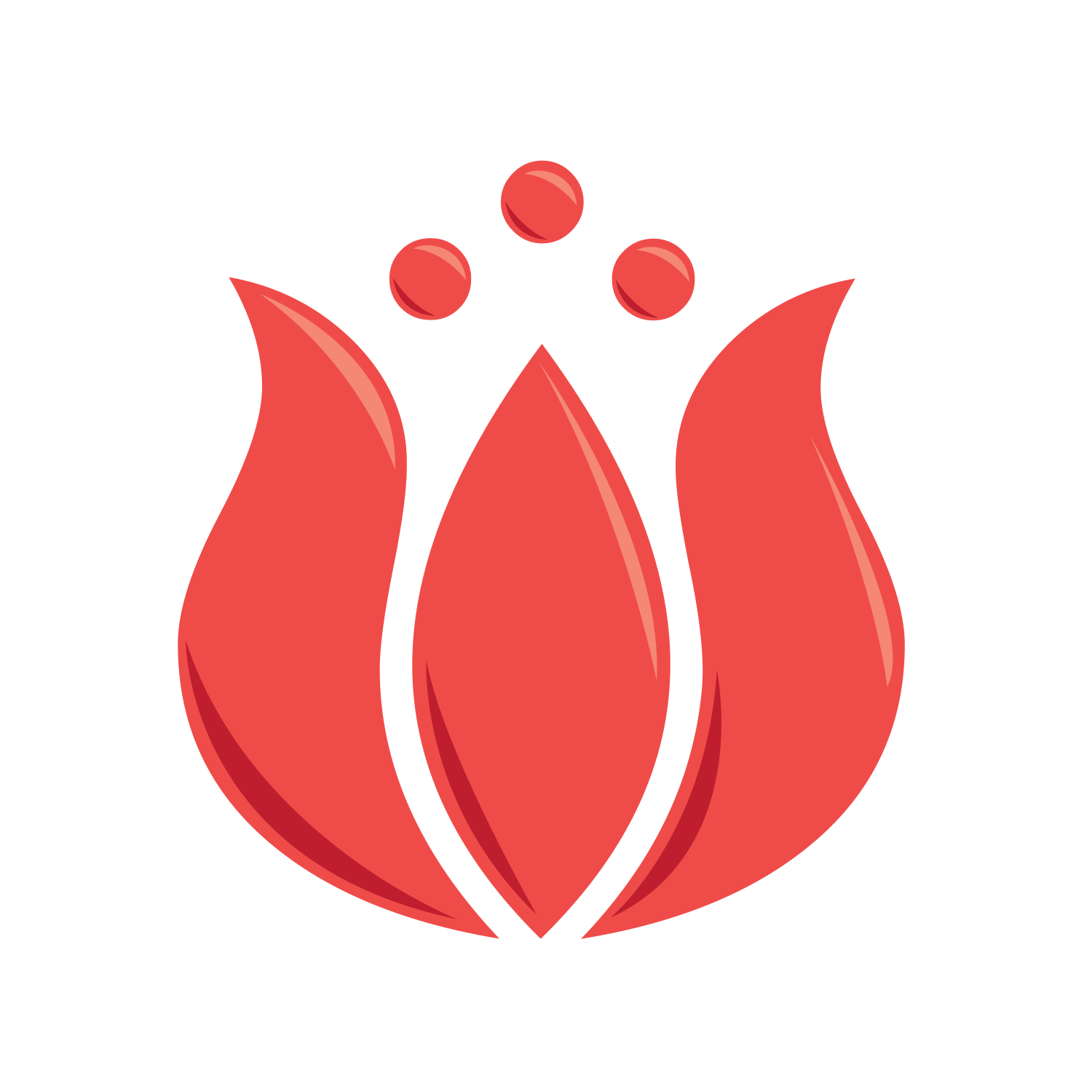 Nyitva tartásReggel 6.30-délután 17.30-igÜgyelet: reggel 6.30-7.00-g                     délután: 17.00-17.30-igA munkatársak munkaidő beosztását az éves Munkaterv tartlamazza.Az óvodai működést és egyéb fontos tudnivalókat a Szervezeti és Működési szabályzat, illetve a Házirend tartalmazza.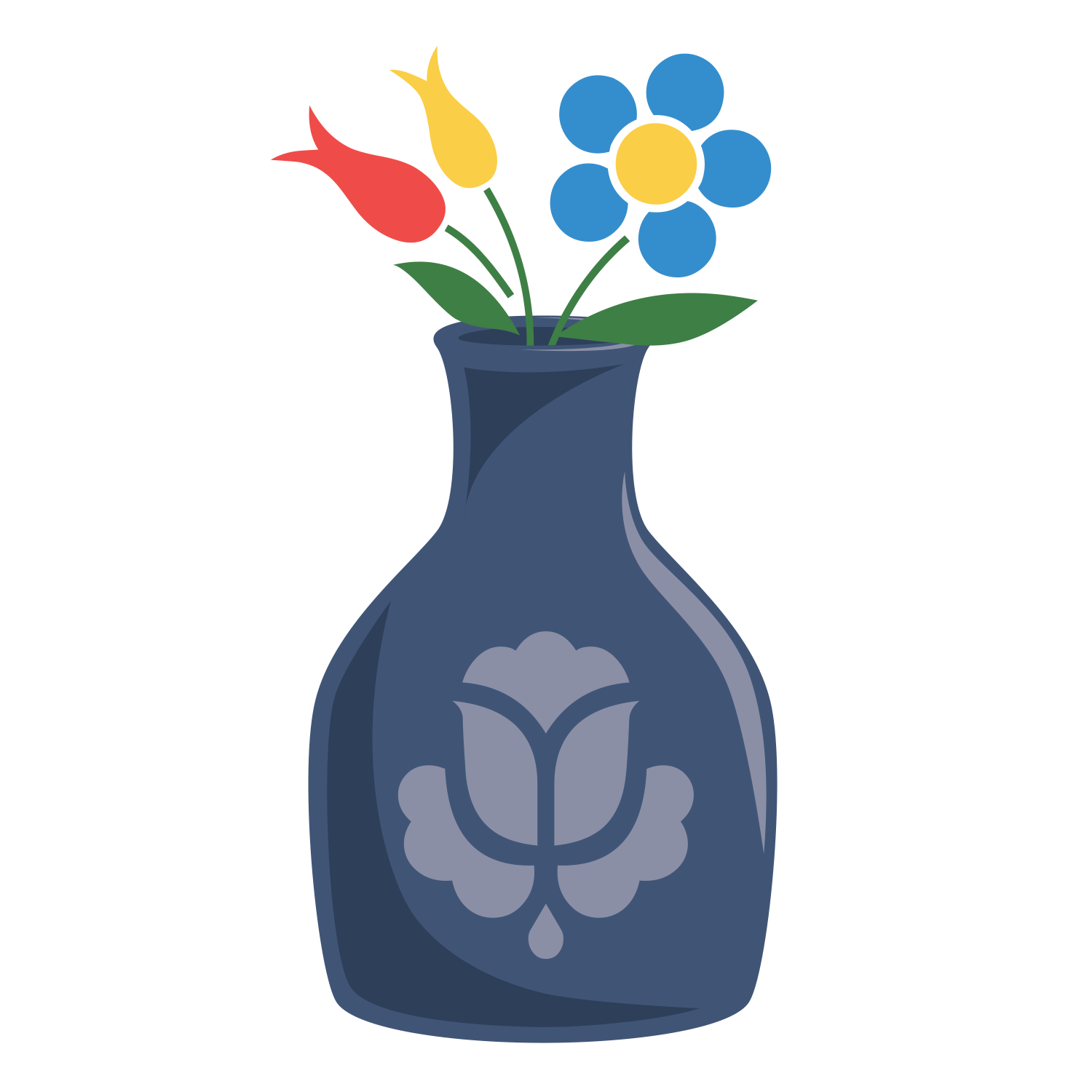 